Meio ambienteNesta seção, apresentamos alguns tópicos relacionados ao meio ambiente.Aprendendo a explorar o meio ambienteHá muito tempo que os problemas ambientais brasileiros, principalmente a constante destruição de nossas reservas florestais, vêm sendo denunciados e são motivo de grande preocupação. Conhecendo os elementos que compõem um ambiente e a maneira como se relacionam, podem ser adotadas várias medidas para preservá-lo, como veremos neste artigo. 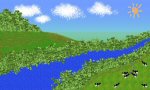 Efeito estufaAlguns gases da atmosfera, principalmente o dióxido de carbono (CO2), funcionam como uma capa protetora que impede que o calor absorvido da irradiação solar escape para o espaço exterior, mantendo uma situação de equilíbrio térmico sobre o planeta, tanto durante o dia como durante a noite. Sem o carbono na atmosfera a superfície da Terra seria coberta de gelo. A essa particularidade benéfica da camada de ar em volta do globo se dá o nome de "efeito estufa". 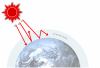 Aquecimento globalChamamos de aquecimento global o aumento da temperatura média dos oceanos e do ar perto superfície da Terra que se tem verificado nas últimas décadas, assim como a possibilidade da sua continuação durante o século atual. 